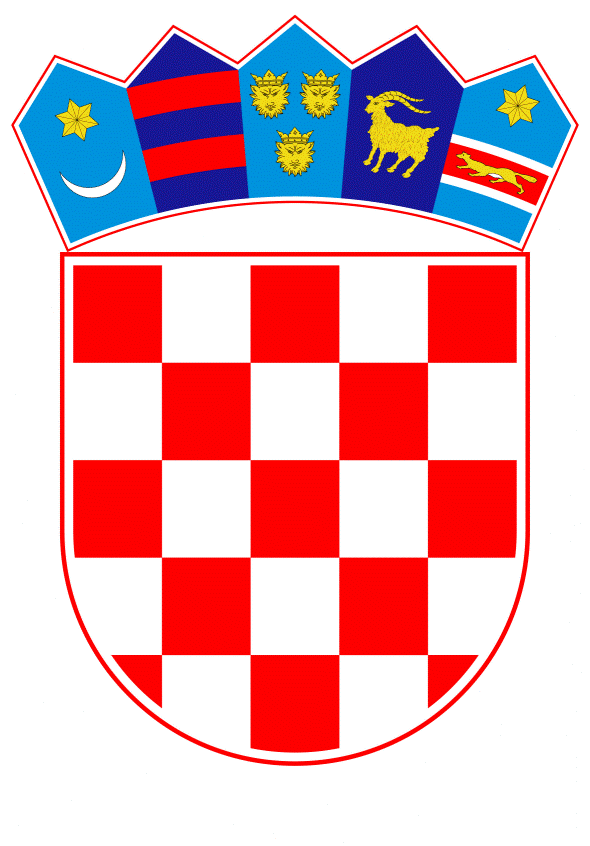 VLADA REPUBLIKE HRVATSKEZagreb, 6. veljače 2020.______________________________________________________________________________________________________________________________________________________________________________________________________________________________Banski dvori | Trg Sv. Marka 2  | 10000 Zagreb | tel. 01 4569 222 | vlada.gov.hrPRIJEDLOG	Na temelju članka 84. stavka 1. točke 7. Zakona o lokalnoj i područnoj (regionalnoj) samoupravi („Narodne novine“, broj 33/01, 60/01 – vjerodostojno tumačenje, 129/05, 109/07, 125/08, 36/09, 150/11, 144/12, 19/13 – pročišćeni tekst, 137/15 – ispravak, 123/17 i 98/19), Vlada Republike Hrvatske je na sjednici održanoj ___________ 2020. godine donijelaR J E Š E N J Eo raspuštanju Gradskog vijeća Grada OrahoviceI.		Raspušta se Gradsko vijeće Grada Orahovice, a članovima Gradskog vijeća prestaje mandat.II.		Vlada Republike Hrvatske imenovat će, posebnim rješenjem, povjerenika Vlade Republike Hrvatske u Gradu Orahovici za obavljanje poslova iz nadležnosti Gradskog vijeća Grada Orahovice.III.		Povjerenik Vlade Republike Hrvatske preuzima sve ovlasti Gradskog vijeća Grada Orahovice.IV.		Sredstva za rad povjerenika Vlade Republike Hrvatske osiguravaju se u proračunu Grada Orahovice.V.		Ovo Rješenje stupa na snagu danom objave u „Narodnim novinama“.Obrazloženje	Ministarstvo uprave podnijelo je Vladi Republike Hrvatske prijedlog za raspuštanje Gradskog vijeća Grada Orahovice, temeljem odredbe članka 84. stavka 1. točke 7. Zakona o lokalnoj i područnoj (regionalnoj) samoupravi (u daljnjem tekstu: Zakon). 	U prijedlogu Ministarstva uprave navedeno je da je gradonačelnica Grada Orahovice dopisom KLASA: 400-01/20-01/1, URBROJ: 2189/12-02/01-20-1 od 3. siječnja 2020. godine obavijestila navedeno Ministarstvo da Grad Orahovica nije donio proračun Grada za 2020. godinu, kao ni odluku o privremenom financiranju.  	U predmetnom dopisu je navedeno da je gradonačelnica sukladno zakonu podnijela Prijedlog proračuna Gradskom vijeću na razmatranje i donošenje te da Gradsko vijeće na 20. sjednici održanoj 10. prosinca 2019. godine nije usvojilo predloženi Prijedlog proračuna za 2020. godinu. Istaknuto je da je od 15 vijećnika koliko Gradsko vijeće broji članova, za Prijedlog proračuna 5 vijećnika glasovalo „za“, 7 vijećnika je glasovalo „protiv“, a 3 vijećnika su bila suzdržana. Gradonačelnica je nastavno utvrdila Prijedlog odluke o privremenom financiranju te isti također dostavila Gradskom vijeću na razmatranje i odlučivanje. Na 21. sjednici Gradskog vijeća održanoj 27. prosinca 2019. godine od 14 nazočnih članova Gradskog vijeća, 5 vijećnika je glasovalo „za“, 9 vijećnika je glasovalo „protiv“ te stoga nije donesena ni odluka o privremenom financiranju.   	Budući da je utvrđeno da Grad Orahovica nije donio proračun ni odluku o privremenom financiranju, utvrđeno je da su se stekli zakonom propisani uvjeti iz članka 84. stavka 1. točke 7. Zakona.	Člankom 84. stavkom 1. točkom 7. Zakona propisano je da će Vlada Republike Hrvatske na prijedlog tijela državne uprave nadležnog za lokalnu i područnu (regionalnu) samoupravu raspustiti predstavničko tijelo ako u tekućoj godini ne donese proračun za sljedeću godinu niti odluku o privremenom financiranju, osim u slučaju iz članka 69.a stavka 1. istog Zakona.	U članku 69.a stavku 1. Zakona propisano je da će ako općinski načelnik, gradonačelnik, odnosno župan ne predloži proračun predstavničkom tijelu ili povuče prijedlog prije glasovanja o proračunu u cjelini te ne predloži novi prijedlog proračuna u roku koji omogućuje njegovo donošenje, Vlada Republike Hrvatske na prijedlog tijela državne uprave nadležnog za lokalnu i područnu (regionalnu) samoupravu razriješiti općinskog načelnika, gradonačelnika, odnosno župana i njihovog zamjenika koji je izabran zajedno s njima.	U konkretnom slučaju, gradonačelnica je izvršila svoju obvezu i predložila  Proračun Grada Orahovice za 2020. godinu, no Gradsko vijeće nije donijelo proračun, kao ni odluku o privremenom financiranju čime su se ispunili uvjeti za raspuštanje Gradskog vijeća.	Temeljem odredbe članka 8. Zakona o lokalnim izborima („Narodne novine“, broj 144/12, 121/16 i 98/19), mandat članova predstavničkih tijela jedinice lokalne, odnosno područne (regionalne) samouprave izabranih na redovnim izborima traje do stupanja na snagu odluke Vlade Republike Hrvatske o raspuštanju predstavničkih tijela, sukladno zakonu kojim se uređuje lokalna i područna (regionalna) samouprava.	Sukladno članku 85. stavku 1. Zakona, rješenje Vlade Republike Hrvatske o raspuštanju predstavničkog tijela stupa na snagu danom objave u „Narodnim novinama“.	Slijedom navedenoga riješeno je kao u izreci. 		Uputa o pravnom lijeku:		Protiv ovoga Rješenja, temeljem članka 85. stavka 2. Zakona, predsjednik raspuštenog Gradskog vijeća može podnijeti tužbu Visokom upravnom sudu Republike Hrvatske u roku od 8 dana od dana objave Rješenja.Klasa: Urbroj: Zagreb,  ____________   2020.Predlagatelj:Ministarstvo uprave Predmet:Prijedlog rješenja o raspuštanju Gradskog vijeća Grada Orahovice PREDSJEDNIK mr. sc. Andrej Plenković  